Mán-Várhegyi Réka: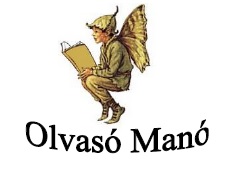 Kókusz Franci, a fodrász titkosügynökEgészítsd ki a szavakat a hiányzó magánhangzókkal! Írd le külön sorba azokat az eszközöket, amelyeket Kókusz Franci NEM használt a nyomozás során!t…tk…s sz…b…, 	sz…m…t…g…p, 	z…ng…r…,b…c…kl…, 	t…vcs…, 	cs…k…l…d…, t…r…g…t…g…p, 	r…k…t……………………………………………………………………………………………………...Mitől lett boldog Praliné Zsorzs és Hóc?Praliné Zsorzs: ……………………………………………………………………………........…………………………………………………………………………………………………...Hóc: …………………………………………………………………………………………......…………………………………………………………………………………………………...Mit gondolsz, milyen édesség lehet a Musz Musz?…………………………………………………………………………………………………...…………………………………………………………………………………………………...Neved, e-mail címed: ……………………………………………………………………………Iskolád, osztályod: ………………………………………………………………………………Lakcímed: ……………………………………………………………………………………….